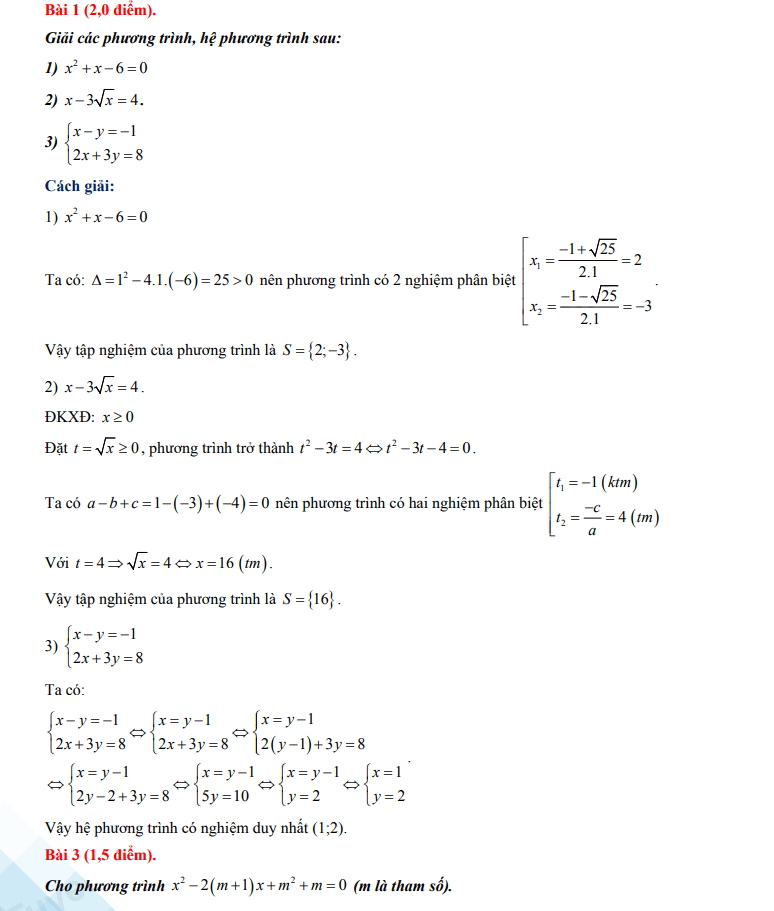 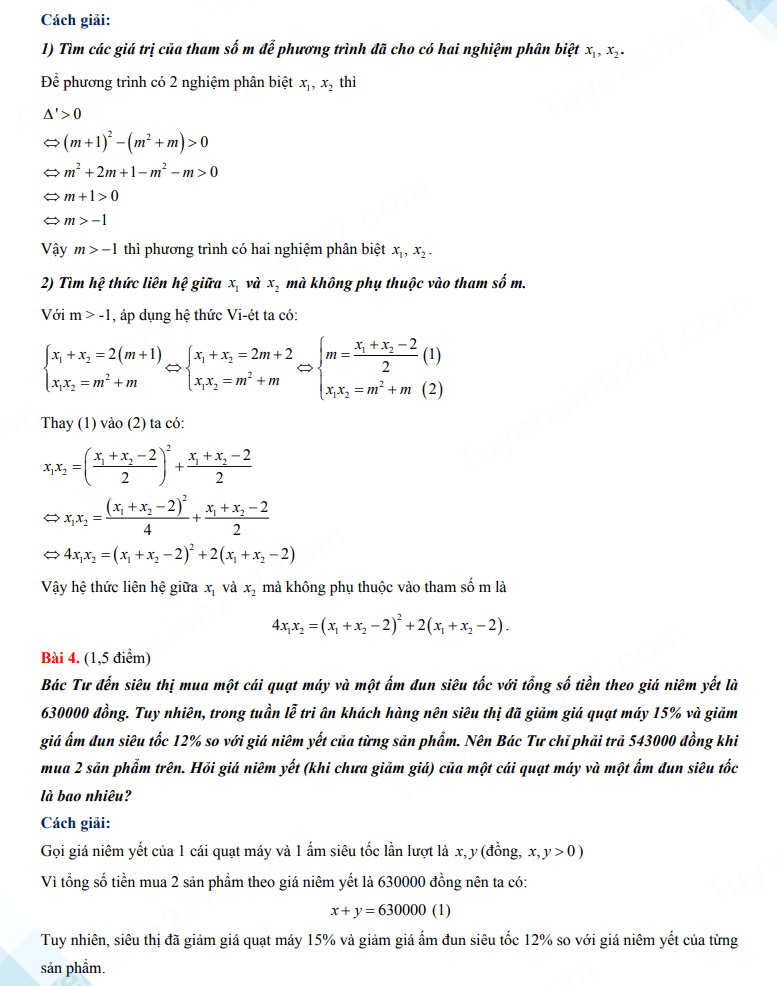 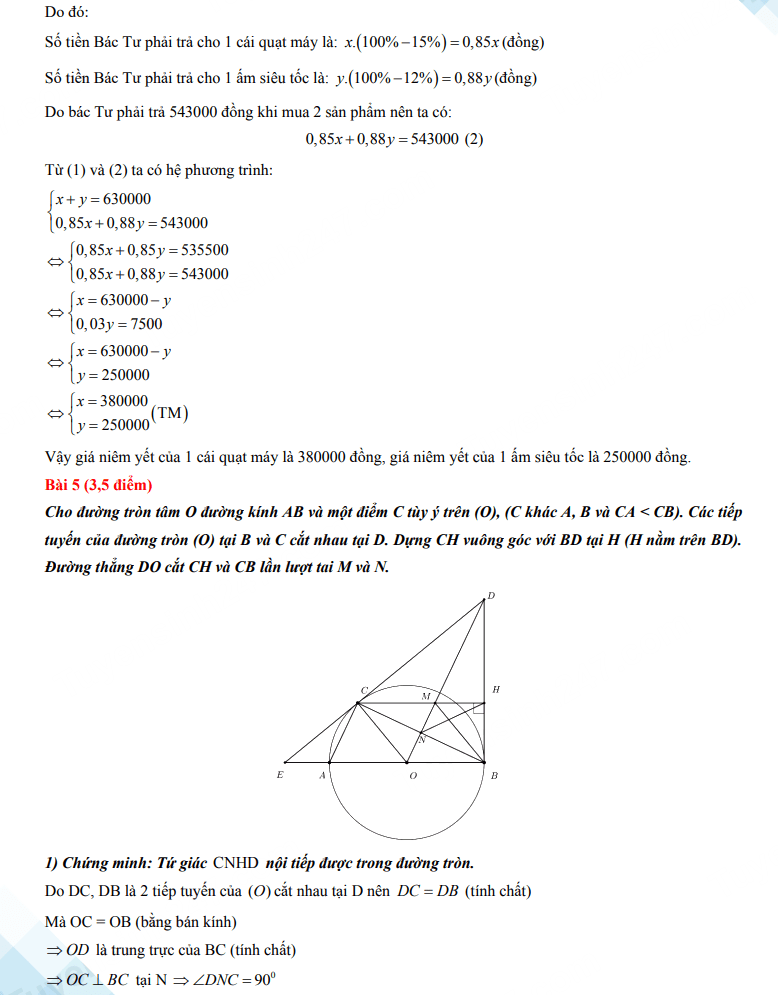 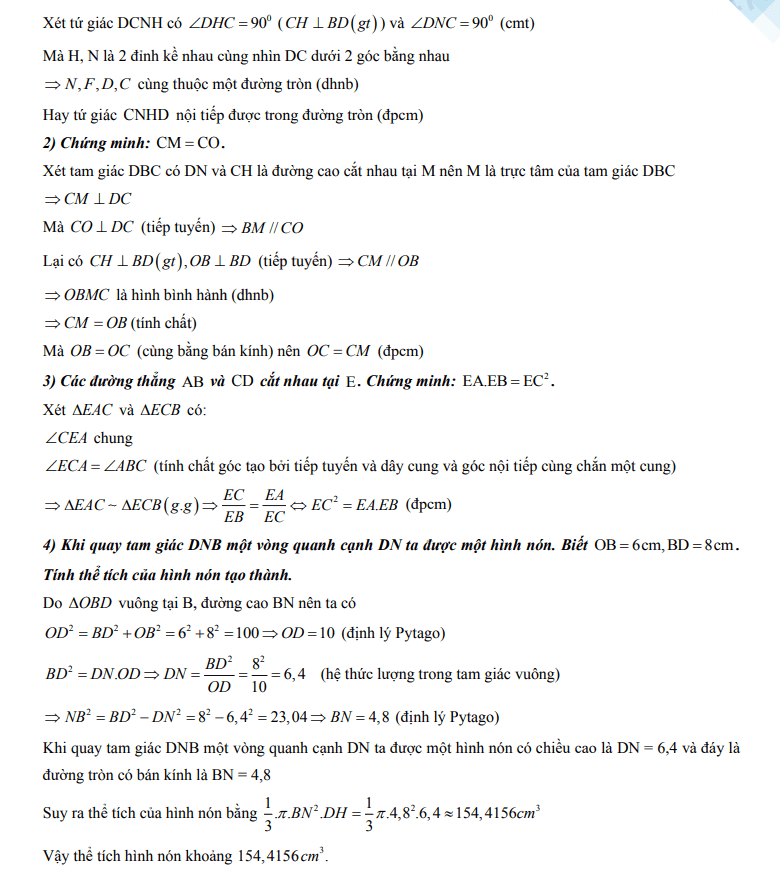 Câu 2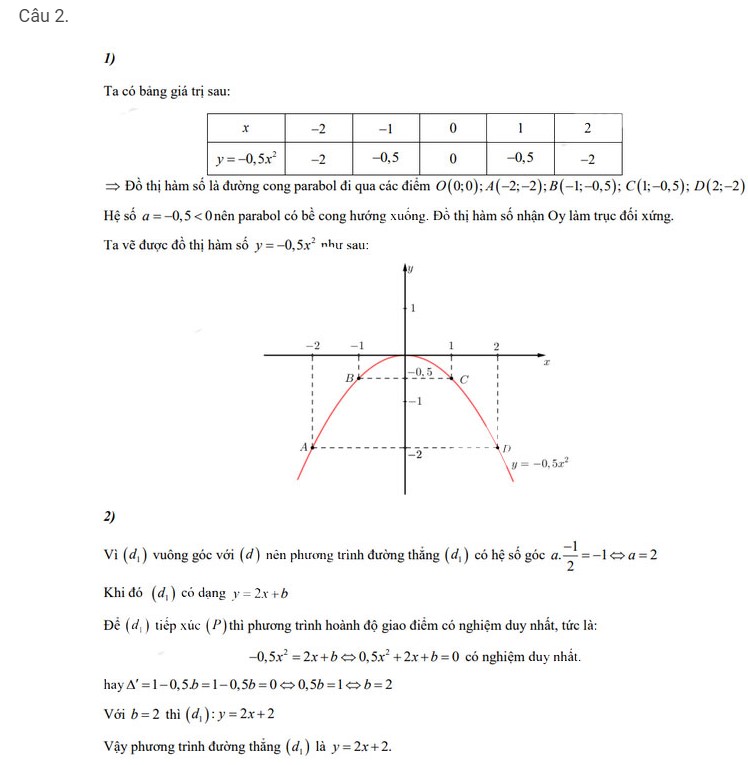 